Ликвидация (прекращение деятельности) субъектов хозяйствования Версия для печати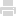 Поделиться: Ликвидация юридических лиц и индивидуальных предпринимателей осуществляется в соответствии с Гражданским кодексом Республики Беларусь и Положением о ликвидации (прекращении деятельности) субъектов хозяйствования, утвержденным Декретом Президента Республики Беларусь от 16 января 2009 г. № 1 (далее – Положение).В случае принятия решения о ликвидации юридического лица собственник имущества (участники, учредители) этого юридического лица назначает ликвидационную комиссию (ликвидатора), распределяет обязанности между председателем и членами ликвидационной комиссии (в случае назначения ликвидационной комиссии) и устанавливает порядок и сроки ликвидации. При этом срок ликвидации (прекращения деятельности) не может превышать девяти месяцев со дня принятия решения о ликвидации (прекращении деятельности) с правом его продления, но не более чем до двенадцати месяцев.При наличии у ликвидируемого юридического лица задолженности перед кредиторами председателем ликвидационной комиссии (ликвидатором) не может быть назначен собственник имущества (учредитель, участник), руководитель этого юридического лица. Требования к лицам, которые могут быть назначены председателем ликвидационной комиссии (ликвидатором) в этом случае, определены постановлением Совета Министров Республики Беларусь от 24 апреля 2013 г. № 314 «О некоторых вопросах назначения председателя ликвидационной комиссии (ликвидатора)».До представления документов в регистрирующий орган председателю ликвидационной комиссии (ликвидатору), прекращающему деятельность индивидуальному предпринимателю необходимо:решить вопрос о необходимости обращения к аудитору за независимой оценкой его деятельности (постановление Совета Министров Республики Беларусь от 4 июля 2017 г. № 500 «О некоторых вопросах оказания аудиторами услуг по независимой оценке деятельности юридических лиц (индивидуальных предпринимателей) при их ликвидации (прекращении деятельности)»);оплатить услуги учреждения «Редакция журнала «Юстиция Беларуси».Председатель ликвидационной комиссии (ликвидатор) юридического лица, индивидуальный предприниматель в течение 10 рабочих дней с даты принятия решения о ликвидации (прекращении деятельности) обязаны представить в регистрирующий орган следующие документы:Документы, необходимые для начала процедуры ликвидации, могут быть представлены в регистрирующий орган как путем личного обращения, так и в электронном виде посредством веб-портала ЕГР.В этом случае заявление о ликвидации юридического лица (прекращении деятельности индивидуального предпринимателя) заполняется на веб-портале ЕГР и подписывается электронной цифровой подписью. К заявлению о ликвидации юридического лица также прикрепляются необходимые документы в формате .pdf.Сведения о ликвидации (прекращении деятельности) субъекта хозяйствования размещаются на официальном сайте журнала «Юстиция Беларуси» в результате электронного взаимодействия регистрирующего органа и данного журнала.Для завершения процедуры ликвидации (прекращения деятельности) субъекта хозяйствования необходимо:председатель ликвидационной комиссии (ликвидатор) юридического лица:индивидуальный предпринимательзаявление о ликвидации юридического лица;решение о ликвидации юридического лица (решение, составленное на иностранном языке, должно быть переведено на белорусский или русский язык (подпись переводчика нотариально удостоверяется));легализованную выписку из торгового регистра страны учреждения или иное эквивалентное доказательство юридического статуса организации в соответствии с законодательством страны ее учреждения либо нотариально заверенная копия указанного документа с переводом на белорусский или русский язык (подпись переводчика нотариально удостоверяется) - в случае если собственником имущества (учредителями, участниками) юридического лица является иностранная организация.При этом сотруднику регистрирующего органа предъявляются:документ, удостоверяющий личность;документ, подтверждающий полномочия, в случае, если от имени юридического лица выступает уполномоченное лицо;документ, подтверждающий оплату услуг учреждения «Редакция журнала «Юстиция Беларуси».заявление о прекращении деятельности индивидуального предпринимателя;При этом сотруднику регистрирующего органа предъявляются:документ, удостоверяющий личность;документ, подтверждающий полномочия, в случае, если от имени индивидуального предпринимателя выступает уполномоченное лицо;документ, подтверждающий оплату услуг учреждения «Редакция журнала «Юстиция Беларуси».председателю ликвидационной комиссии (ликвидатору) юридического лицаиндивидуальному предпринимателю1. сдать на хранение в архив документы, в том числе по личному составу, подтверждающие трудовой стаж и оплату труда его работников;2. представить в регистрирующий орган:печать организации либо заявление собственника имущества (учредителей, участников) об их неизготовлении или сведения о публикации объявлений об их утрате;ликвидационный баланс, подписанный членами ликвидационной комиссии (ликвидатором) и утвержденный собственником имущества (учредителями, участниками);оригинал свидетельства о государственной регистрации юридического лица или заявление собственника имущества (учредителей, участников) о его утрате с приложением сведений о публикации объявления об утрате.1. сдать на хранение в архив документы, в том числе по личному составу, подтверждающие трудовой стаж и оплату труда его работников (в случае привлечения индивидуальным предпринимателем физических лиц по трудовым и (или) гражданско-правовым договорам);2. представить в регистрирующий орган:печать или сведения о публикации объявлений о ее утрате (в случае, если индивидуальный предприниматель изготавливал печать);уведомление о завершении процесса прекращения деятельности с указанием сведений о завершении расчетов с кредиторами и отсутствии кредиторской задолженности по установленной форме;оригинал свидетельства о государственной регистрации индивидуального предпринимателя, а при его отсутствии - заявление о его утрате с приложением сведений о публикации объявления об утрате.